תמיסות שאלה 20היעזר בשולחן העבודה ובדוק את מסיסותם של החומרים הבאים : אתאנול מתמוסס  / לא מתמוסס במים כי : בין המולקולות של אתאנול ובין המולקולות של המים יש קשרי מימן \ קשרי ון-דר-וולס. מולקולות האתאנול (יכולות )/ אינן יכולות להשתלב בין מולקולות המים ע"י יצירת  (קשרי מימן \ קשרי ון-דר-וולס ביניהן . אתאנול (מתמוסס) /לא מתמוסס בהקסאן כי : בין המולקולות של אתאנול ובין מולקולות של ההקסאן יש קשרי מימן / (קשרי ון דר ולס ) מולקולות האתאנול (יכולות) / אינן יכולות להשתלב בין מולקולות ההקסאן ע"י יצירת  קשרי מימן / (קשרי ון דר ולס  )   ביניהן . מתאנול (מתמוסס) / לא מתמוסס בהקסאן כי : בין המולקולות של מתאנול ובין מולקולות ההקסאן יש קשרי מימן / (קשרי ון דר ולס)מולקולות המתאנול (יכולות )/ אינן יכולות להשתלב בין מולקולות ההקסאן ע"י יצירתקשרי מימן / (קשרי ון דר ולס)    ביניהן . מתאנול ( מתמוסס )/ לא מתמוסס במים כי : בין המולקולות של מתאנול ובין המולקולות של המים יש (קשרי מימן ) / קשרי ון דר ולס מולקולות המתאנול (יכולות )/ אינן יכולות להשתלב בין מולקולות המים ע"י יצירת (קשרי מימן )/ קשרי ון דר ולס פרופאנול (מתמוסס) / לא מתמוסס במים כי : בין המולקולות של פרופאנול ובין המולקולות של המים יש (קשרי מימן ) / קשרי ון דר ולס מולקולות הפרופאנול (יכולות )/ אינן יכולות להשתלב בין מולקולות המים ע"י יצירת  (קשרי מימן )/ קשרי ון דר ולס  פרופאנול (מתמוסס /) לא מתמוסס בהקסאן כי : בין המולקולות של פרופאנול ובין מולקולות ההקסאן יש קשרי מימן / (קשרי ון דר ולס)מולקולות הפרופאנול (יכולות )/ אינן יכולות להשתלב בין מולקולות ההקסאן ע"י יצירתקשרי מימן / (קשרי ון דר ולס)   ביניהן . אצטון (מתמוסס )  / לא מתמוסס בהקסאן כי : בין המולקולות של אצטון ובין מולקולות ההקסאן יש קשרי מימן / (קשרי ון דר ולס) מולקולות האצטון (יכולות )/ אינן יכולות להשתלב בין מולקולות ההקסאן ע"י יצירת קשרי מימן / (קשרי ון דר ולס)   ביניהן . דו מתיל אתר (מתמוסס /) לא מתמוסס  בהקסאן כי : בין המולקולות של דו מתיל אתר ובין מולקולות ההקסאן יש קשרי מימן / (קשרי ון דר ולס) מולקולות האתר (יכולות )/ אינן יכולות להשתלב בין מולקולות ההקסאן ע"י יצירת קשרי מימן / (קשרי ון דר ולס)     ביניהן . הקסאן מתמוסס /(לא מתמוסס )במים כי :בין המולקולות של הקסאן  יש קשרי מימן / (קשרי ון דר ולס) ובין המולקולות של המים יש (קשרי מימן )/ קשרי ון דר ולס  מולקולות ההקסאן יכולות / (אינן יכולות) להשתלב בין מולקולות המים ע"י יצירת קשרי מימן / (קשרי ון דר ולס)     ביניהן . אצטון (מתמוסס) /  לא מתמוסס במים כי : בין המולקולות של אצטון קיים מוקד חמצן העשוי להשתלב ב (קשרי המימן )/ קשרי ון דר ולס  שבין מולקולות המים . אתר מתמוסס / לא מתמוסס  במים כי : בין המולקולות של אתרקיים מוקד חמצן העשוי להשתלב ב (קשרי המימן )/ קשרי ון דר ולס  שבין מולקולות המים . שאלה 21 איזה מבין הניסוחים הבאים מתאר המסה של מתאנול במים ? CH3OH(l)   →  CH3OH(aq)          CH3OH(l)  +   H2O(l)   →  CH3O-(aq)   +   H3O+(aq)    שאלה 22איזה מבין הניסוחים הבאים מתאר המסה של אתאנול ב- CCl4(l)        א . C2H5OH(l)   +   CCl4(l) →   C3H6OCl         ב . C2H5OH(l)   →   C2H5OH(CCl4)  שאלה 23מהו המודל  המתאר תמיסה של NaCl במים ? 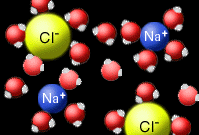 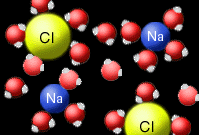 		1.					2.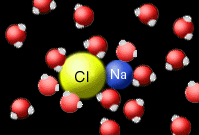 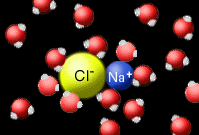 		3.					4.שאלה 24מהו המודל המתאר תמיסה  של I2 ב- CCl4  ?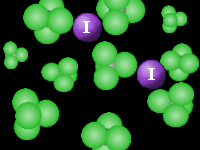 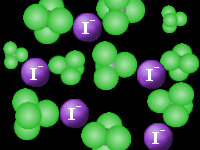 		1.					2.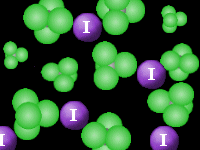 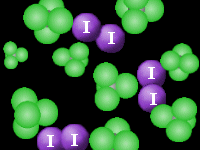                         3.                                              4.